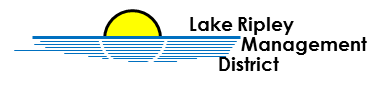 Lake Ripley Management District Cost-Share Committee Committee MeetingApril 29, 2024, at 3:45pmOakland Town HallN4450 County Road A, Cambridge, WI, 53523AgendaCall to Order and Roll Call Public Comment Approve Minutes from the November 10, 2023, meetingNew BusinessCost-share site visit at N4222 Sleepy Hollow Lane, Cambridge, WI, 53523Old BusinessAnnouncementsAdjournment Note: Public Comment will be taken at discretion of District Chair  Original posted at Hering’s Lake Ripley Inn, Lake Ripley Café, Oakland Town Hall on April 25, 2024.  Posted to www.lakeripley.org on April 25, 2024. 